REVISED Draft AgendaDocument prepared by the Office of the UnionDisclaimer:  this document does not represent UPOV policies or guidance	Opening of the meeting	Adoption of the agenda	Revision of document UPOV/INF/12/5 “Explanatory Notes on Variety Denominations under the UPOV Convention” (documents UPOV/WG-DEN/3/2 and UPOV/INF/12/6 Draft 3)	UPOV denomination similarity search tool (document UPOV/WG-DEN/2/3)	Expansion of the content of the PLUTO database (document UPOV/WG-DEN/1/4)	Non-acceptable terms (document UPOV/WG-DEN/1/5)	Date, place and program of the next meeting[End of document]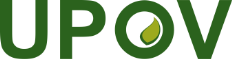 EInternational Union for the Protection of New Varieties of PlantsWorking Group on Variety DenominationsThird Meeting
Geneva, April 7, 2017UPOV/WG-DEN/3/1 Rev.Original:  EnglishDate:  March 21, 2017